Einladung und Programm zum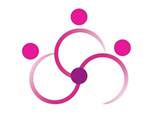 26. Deutschen Fibromyalgie Tagam Samstag 24. September 2022in der Aula der Universität MannheimBegleitet wird das Vortragsprogramm von der Präsentation aktueller Forschungsprojekte durch junge Wissenschaftler in den „Katakomben“, dem weitläufigen ebenerdigen Gewölbe unter der Aula. Dort wird in den Pausen auch Kaffee, Kaltgetränke und ein Imbiss sowie in der Mittagspause ein Lunchbuffet angeboten.9:00 UhrEinlass10:00 UhrEva-Maria Westermann (1. Vorsitzende der DFV e.V.)Begrüßung im Namen der Deutschen Fibromyalgie Vereinigung (DFV) e.V.Vorträge10:30 Uhr - 11:15 UhrHolger Westermann (DFV e.V.)„Vielfalt der Krankheitskonzepte für Fibromyalgie und was sie für das Selbstbild der Patienten bedeutet“11:15 Uhr - 11:45 UhrKaffeepause11:45 Uhr - 12:30 UhrFrau Dr. Ulrike Kaiser (Dresden)„Schmerzerfassung aus Sicht der Betroffenen“12:30 Uhr - 14:30 UhrMittagspause, Lunchbuffet14:30 Uhr - 15:15 UhrHerr Prof. Frank Petzke (Göttingen)„Die Diagnose des FMS in der klinischen Versorgung – ein Rückblick als Ausblick“15:15 Uhr - 15:45 UhrKaffeepause15:45 - 16:30 UhrFrau Prof. Dr. Antal (Göttingen)„Behandlung chronischer Schmerzen mit Gleichstromstimulation“16:30 UhrEva-Maria Westermann (1. Vorsitzende der DFV e.V.)Verabschiedung und AusblickWorkshop im Seminarraum neben der Aula (max. 20 Teilnehmer)ab 10:30 Uhr und ab 14:30 UhrKarl-Heinz Tempel, Fachanwalt für Arbeitsrecht„Rechtsprobleme bei Berufsunfähigkeit: Erwerbsminderungsrente, Arbeitsrecht, Schwerbehinderung, Berufsunfähigkeitsversicherung“Vorgestellte Forschungsprojekte, feste Zusagen:Uni Heidelberg: PrePainUni Göttingen: Transcraniale GleichstromstimulationUni Dresden: EVASiMSTWir bitten alle Mitglieder, sich bis zum 23.08.2022 in der Geschäftsstelle anzumelden und die Teilnahmegebühr von 30 Euro mit dem Verwendungszweck FiboTag2022, Name, Wohnort auf das Konto der DFV e.V.IBAN:  DE77 6745 0048 0004 22 11 23zu überweisen. Eine Anmeldebestätigung erfolgt nicht. In der Teilnahmegebühr ist die Verpflegung während der Veranstaltung enthalten. Änderungen des Programms vorbehalten!Übernachtung in MannheimWir haben im Intercity-Hotel Mannheim bis zum 23.08.2022 ein Zimmer-Kontingent reserviert. Die Zimmer können mit dem beigefügten Anmelde-Formular unter dem Stichwort „Fibromyalgie“ abgerufen werden. Von dieser Unterkunft aus ist das Mannheimer Schloss mit der Aula der Universität in 10 bis 15 Minuten zu Fuß zu erreichen. Die Zimmerpreise pro Nacht 79 Euro für ein Standard-Einzelzimmer oder 104 Euro für ein Standard-Doppelzimmer incl. Frühstück und einer Flasche Wasser pro Zimmer bei Anreise.Intercity Hotel Mannheim, Schlossgartenstraße 1 / Ecke L13, 68161 MannheimDirekt am BahnhofTel.: 0621 401811-0mannheim@intercityhotel.comWir freuen uns auf ein herzliches Wiedersehen mit interessanten Vorträgen und lebhaften Gesprächen. Kommt zum Fibromyalgie Tag 2022 ins Mannheimer Schloss! Bitte bringt Euren Mitgliedsausweis mit.Eure Eva-Maria Westermann1. Vorsitzende der DFV e.V. 